The USD Testing Center recommends using Single Sign-On to access RegisterBlast. This means you will use your USD email and password to log in. Please follow the steps below when you sign in. Check your browser, make sure you are using Google Chrome or Firefox.We do not recommend using Safari, Internet Explorer, or Edge.Visit https://registerblast.com/usd Click Sign In at the top of the page.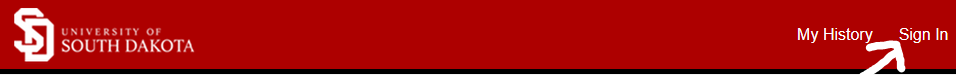 Pick an account. Choose your USD email address. If your USD email address is not listed, choose “Use another account” and enter your email address.You will be re-routed to the Single Sign-On page. Sign in using your USD email and password. 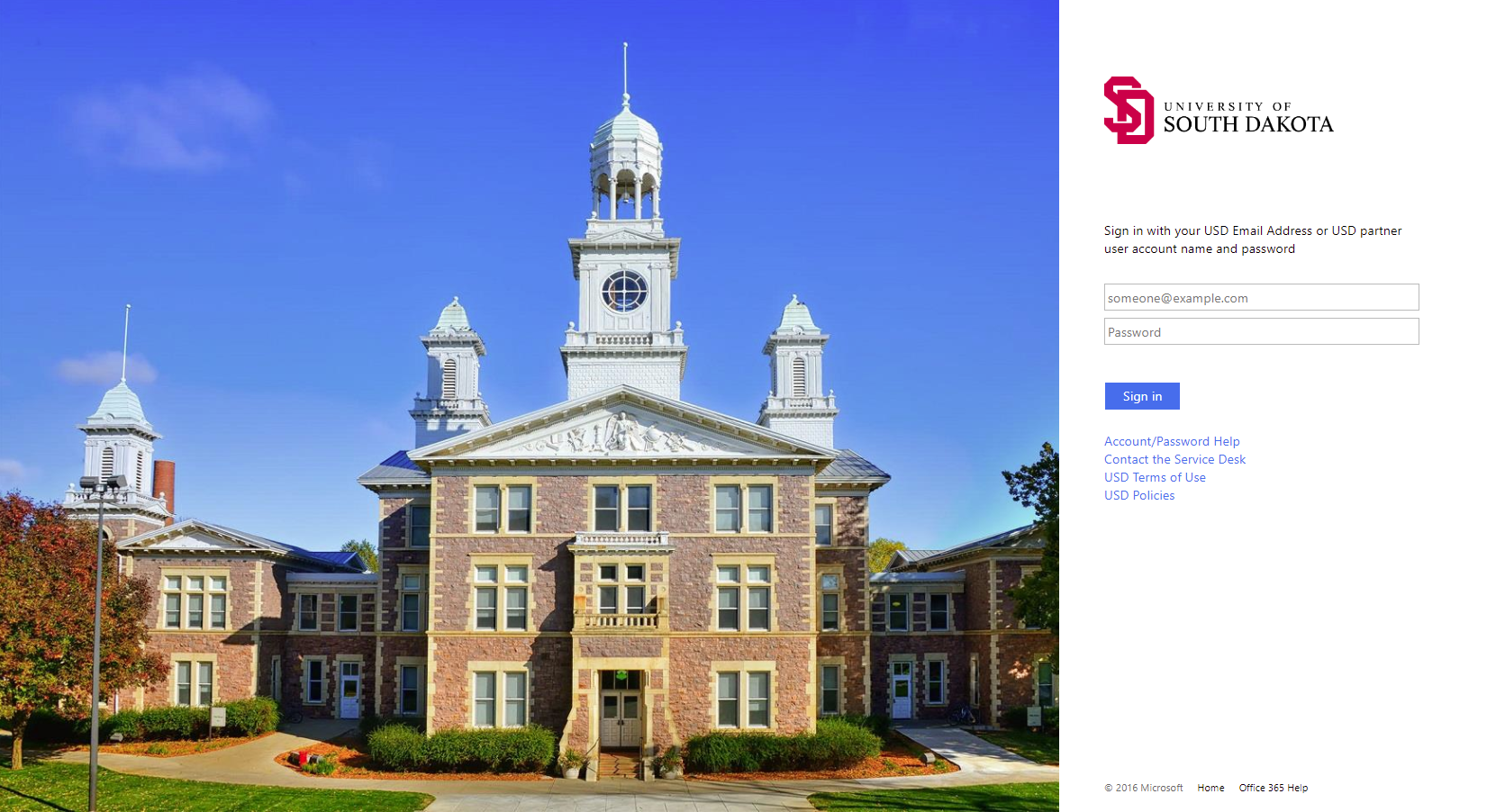 You may be prompted to accept a Duo Push. Choose “remember me for 30 days” if you are using a private device.   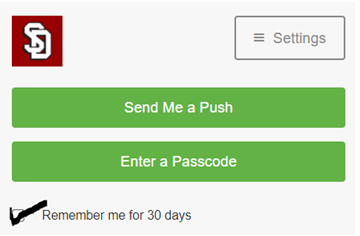 